Events and AnnouncementsHappy birthday, Juan Carlos!  Are there other birthdays this week?  If so, let us know so we can wish you many happy returns.MAP is up and running at Culmore. This FREE health clinic is open on Thursdays between 7:00AM – 2:00PM.  Since there are a limited number of appointments available each Thursday, come at 6:00 AM to ensure you can be seen. The only requirement is that you come.  Bible Study is Wednesday, July 7 at 10:00, as we continue our study of Hebrews.Come for coffee and discussion.Culmore United Methodist ChurchJune 30, 20193400 Charles StreetFalls Church, VA  22041 Tel. 703-820-5131  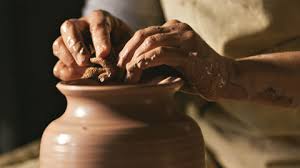 Yet, O Lord, you are our Father.
    We are the clay, you are the potter.
    We are all the work of your hand.Isaiah 64:8Culmore United Methodist ChurchJune 30, 2019Pastors:  Rev. Nelson Neil, Rev. Beth NeilMusic:     Dr. Wonhee Kang, All Nations Choir       Emily & Ann JohnsonPersonal Reflection:  You can't go back and change the beginning, but you can start where you are and change the ending. ― C.S. LewisYou are in my hands just like clay in the potter’s hands.—Jeremiah 18:6  Prelude  Here I Am to Worship       W&S 3177Welcome and AnnouncementsPassing of the PeaceOpening Prayer: Loving God, we are constantly being molded, whether we know it or not.  Hardships or joys, happy relationships or bad—they all shape us.  Sometimes we end up bruised and battered, wishing we could be different. Lord, show us that different way.  Let the power of your Holy Spirit and the wisdom of your Word be what molds us. Make us anew. We are in your loving potter’s hands.   AmenHymn  Change My Heart             TFWS 2152Scripture Jeremiah 18: 1-5Responsive Reading:	Romans 8: 24-28Now hope that is seen is no hope at all. Who hopes for what they already have? But if we hope for what we do not yet have, we wait for it patiently.Likewise the Spirit helps us in our weakness; for we do not know how to pray as we ought, but that very Spirit intercedes with sighs too deep for words. And God, who searches the heart, knows what is the mind of the Spirit…We know that in all things God works for the good of those who love him, who have been called according to his purpose. We know that all things work together for good,  for those who love God, who are called according to his purpose.Hymn   As the Deer                       TFWS 2025Sermon:  God the Master PotterCommunity Prayer Anthem   Above All  Doxology			                            UMH 95Hymn  Forever	                       W&S 3023Benediction 